c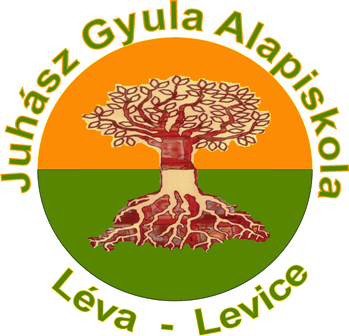                    „A gyökerek ugyan nem látszanak,                                             de tudod, azok tartják a fát.”                                                                      MIT KÍNÁL A JUHÁSZ GYULA  ALAPISKOLA?                     A járási székhely egyetlen nemzetiségi iskolája, ahol a gyermek a fontos.                  MIÉRT ÉRDEMES A JUHÁSZ GYULA ALAPISKOLÁT VÁLASZTANI?Gyermekbarát suli Nyitott iskolaMinőségi iskola Színvonalas iskolaInkluzív – befogadó iskolaKreatív és családias hangulatHagyományőrző intézményInnovatív közösség Szakképzett, türelmes, megértő pedagógusokCsendes, egészséges életkörnyezet és Zöldövezet, amely hozzájárula  gyermekek egészséges értelmi, testi és pszichés fejlődéséhezAktívan működő, támogató szülői szövetségAz iskolavezetés elképzeléseit megerősítő iskolatanácsLévai magyar intézményekkel való együttműködésMagyarországi intézményekkel való kapcsolatTestvériskolák, partneriskolák Szlovákiában és a határainkon túlKarriertanácsadás, pályaválasztásIskolai étkeztetés biztosítása a helyi  étterembenAz iskolánkban oktatott tantárgyakat az alábbi „Kompetenciaalapú oktatási csomagokkal” tesszük érdekessé,vonzóvá:„ÉDES-ÉKES ANYANYELVÜNK“ – magyar nyelv és irodalmi oktatási program (olvasás, írás, fogalmazás, kommunikáció, zenei nevelés, képzőművészeti nevelés, munkára nevelés, Olvasóvá nevelés program: Népmese napja, Hétmérföldes csizmában hetedhét határon át, Meseutca – kortárs magyar irodalom az oktatásban, Könyvtárhasználat, Színházlátogatás)„VÁRKAPITÁNY“ program - Regionális értékeink: kistérségünk történelme és földrajza, Rovásírás„MOZGÁSBAN A SULI“ program – emelt órászámban oktatott testnevelés és sport, sítanfolyam, úszótanfolyam, természeti iskola„Z“ GENERÁCIÓ - modern digitális taneszközök az oktatásban program (emelt óraszámban oktatott informatikai nevelés, informatika, fizika, kémia, matematika, pénzügyi alapismeretek,-e-twinning nemzetközi projekt, DIGISULI projekt, AMV projekt, VÚDPP projekt)„MÚLTUNKBÓL TÁPLÁLVA A JÖVŐ FELÉ“ – Hagyományok, néptánc, népszokások, kézművesség és  kreativitás“(az iskolai klub nevelési és oktatási programja)„Tövisek és rózsák“ – a gyermek és a hit oktatási program (református és katolikus hitoktatás biztosítása)„Lienka Školienka“ - szlovák nyelvi oktatási program az alsó tagozaton (szlovák nyelv és szlovák irodalom, szlovák nyelvi kommunikáció, Záložka do knihy spája slovenské školy projekt)„Big Bugs“ – angol nyelvi oktatási program – az angol nyelv emelt óraszámú oktatása az első évfolyamtól (angol nyelv, angol nyelvi kommunikáció, e-twinning nemzetközi projekt)„Bölcs Bagoly“- Tehetséggondozás (szakköri tevékenység  és szabadidős programok)„Bice-bóca“- Felzárkóztató (sajátos nevelési igényű tanulók, a fogyatékkal élő tanulók illetve a szociálisan hátrányos helyzetű tanulók egyéni fejlesztési programja)„Zöld Iskola“ és „Kék Víz“ – természet, környezetvédelmi és egészségmegőrző oktatási program (Testnevelés, biológia, természetismeret, honismeret)„Unicef“ – gyermekjogok és a gyermekek helyzete a világban oktatási program (etikai nevelés és osztályfőnöki órák) Eddigi sikereink megfelelő biztosítékot nyújtanak arra, hogy iskolánk diákjai az élet bármely területén kiválóan megállják helyüket.                 Tanulóink  támogatása: A budapesti Rákóczi Szövetségnek köszönhetően az első osztályosok iskolatáskát és anyagi támogatást kapnak. A Bethlen Gábor Alapon keresztül pedig tanszercsomagot kapnak diákjaink, valamint osztálykirándulások és egyéb szociális és kulturális juttatások lehetőségét.Ünnepi műsor, nyitott napok és az  iskolai beíratás időpontja2016. április 10-én, vasárnap  15.00 órakor a lévai Junior kultúrotthon színháztermében ZENÉS-MŰSOROS DÉLUTÁNRA kerül sor, ahol iskolánk diákjai szórakoztatják a közönséget,2016. április 19-e és április 22-e között naponta 9.00 órától 16.00 óráig a Nyitott Napok keretén belül az érdeklődők bepillanthatnak az iskola életébe és az oktató-nevelő munkába,2016. április 21-én, csütörtökön  10.00 órától az elsősök adnak számot eddig elsajátított tudásukról és meglepetésekkel várják az óvodásokat,A beíratásra és a „Játsszunk együtt“ kézműves foglalkozásra pedig2016. április 22-én, pénteken 14.00 órától  18.00 óráig és 2016. április 23-án, szombaton9.00 órától 12.00 óráig kerül sor az alsó tagozat épületében.Örülünk, hogy minket választ!Mgr. Andruska Csilla, az iskola igazgatója